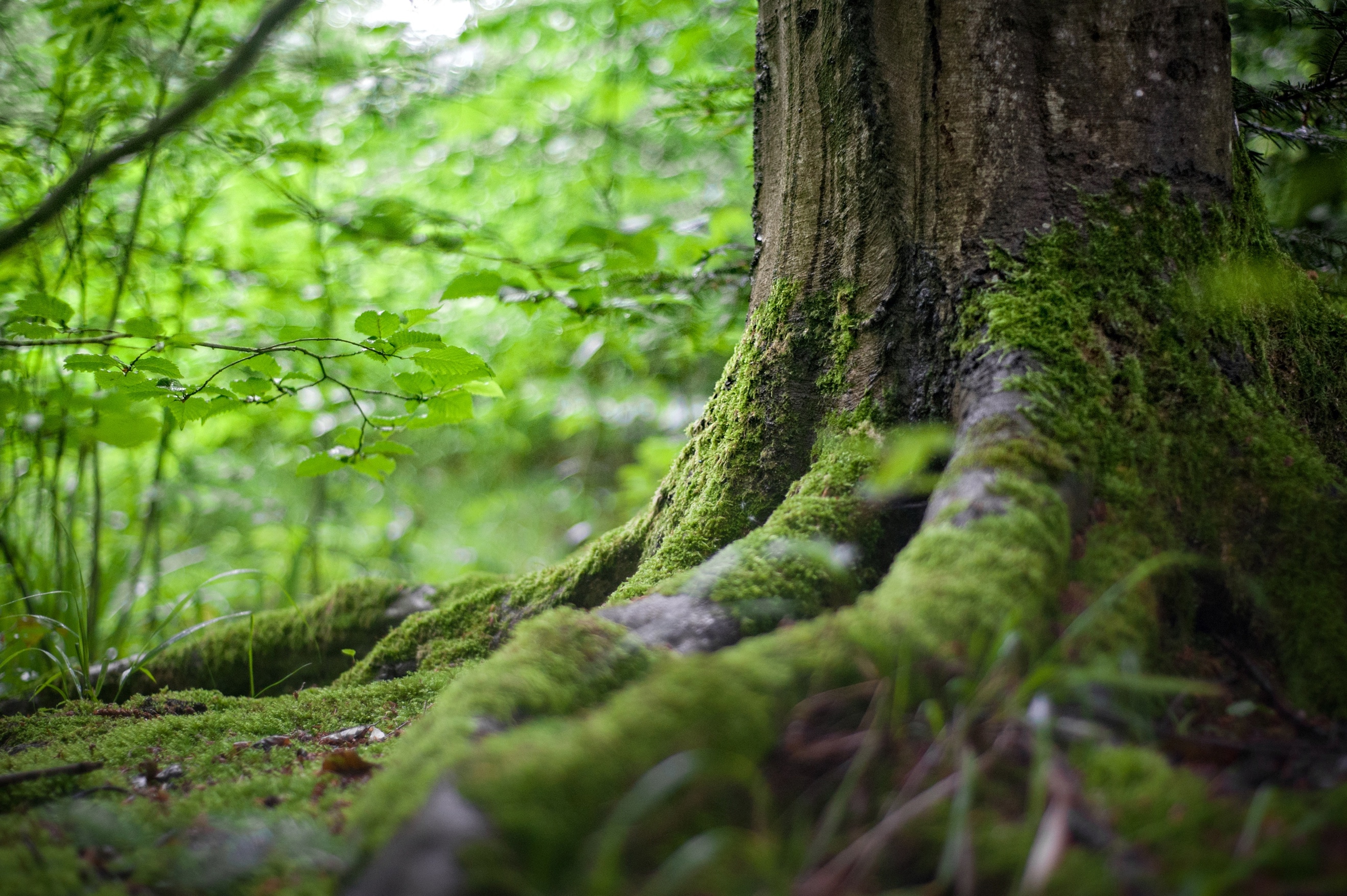 Starkt – Robust – Exakt – 100% återvinningsbartNu även klimatkompenseratGRÖNT STÅL – Tillsammans med vår branschorganisation MVR erbjuder vi nu möjligheten till klimatkompenserad stålanvändning genom skogsplantering i långsiktigt hållbara projekt. Det ger er möjligheten att erbjuda era kunder mervärde i form av miljönytta. Ange i samband med beställning till respektive projekt när ni önskar GRÖNT STÅL. Läs mer på www.grontstal.se. I samarbete med: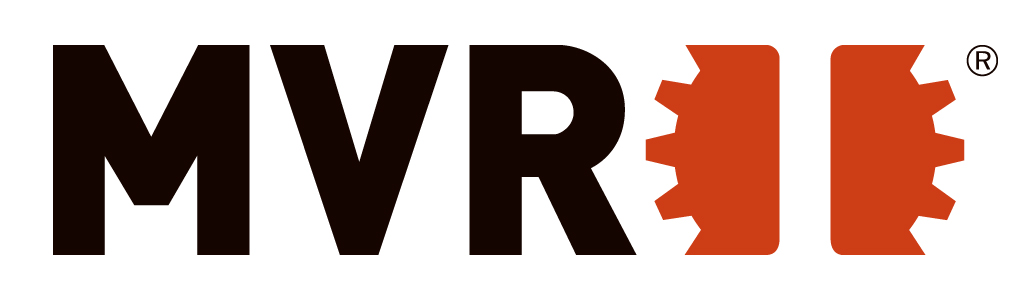 Partnerorganisationer: 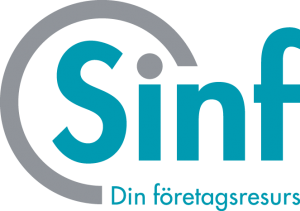 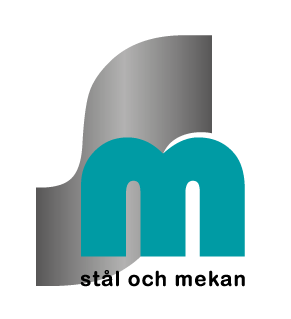 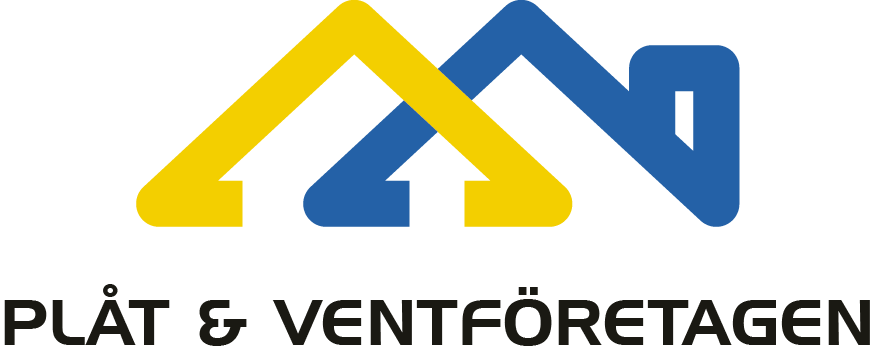 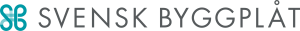 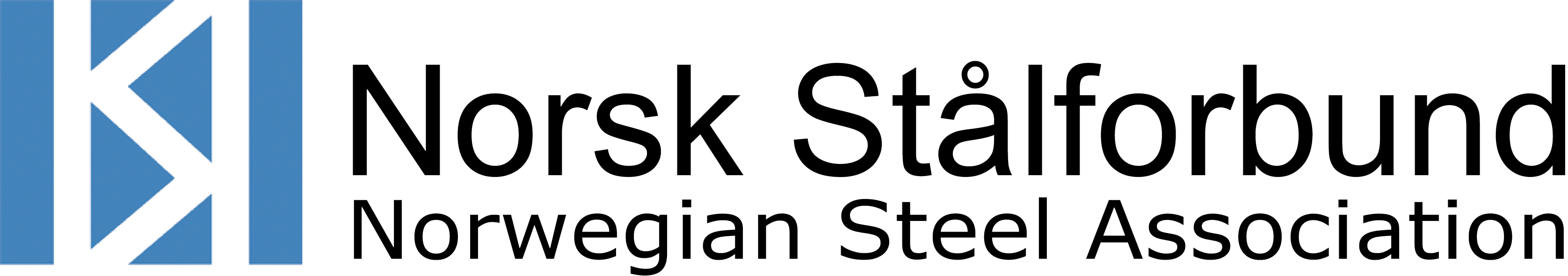 